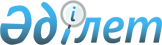 2011/2012 оқу жылына жоғары білімі бар мамандар даярлауға арналған мемлекеттік білім беру тапсырысын мамандықтар бойынша бөлу туралыҚазақстан Республикасы Білім және ғылым министрінің 2011 жылғы 16 наурыздағы N 97 Бұйрығы. Қазақстан Республикасының Әділет министрлігінде 2011 жылы 16 наурызда N 6858 тіркелді       

«Республикалық бюджеттен қаржыландырылатын білім беру ұйымдарында (Қазақстан Республикасының Ұлттық қауіпсіздік комитетінің білім беру ұйымдарындағы мамандар даярлауды қоспағанда) жоғары және жоғары оқу орнынан кейінгі, сондай-ақ техникалық және кәсіптік білімі бар мамандар даярлауға 2011/2012 оқу жылына арналған мемлекеттік білім беру тапсырысын бекіту туралы» Қазақстан Республикасы Үкіметінің 2011 жылғы 4 наурыздағы № 232 қаулысын іске асыру мақсатында БҰЙЫРАМЫН:



      1. Мыналар:



      1) 1-қосымшаға сәйкес 2011/2012 оқу жылына арналған күндізгі оқу нысанындағы мамандықтар бөлінісінде жоғары білімі бар мамандарды даярлауға арналған мемлекеттік білім беру тапсырысы;



      2) 2-қосымшаға сәйкес 2011/2012 оқу жылына арналған сырттай оқу нысанындағы мамандықтар бөлінісінде жоғары білімі бар мамандарды даярлауға арналған мемлекеттік білім беру тапсырысы бөлінсін.



      2. Жоғары және жоғары оқу орнынан кейінгі білім департаменті (С.М. Өмірбаев):



      1) мемлекеттік білім беру тапсырысы негізінде білім беру қызметтерін ұсынатын жоғары оқу орындарын анықтау жөніндегі жұмысты ұйымдастырсын;



      2) осы бұйрықтың Қазақстан Республикасы Әділет министрлігінде мемлекеттік тіркелуін қамтамасыз етсін;



      3) мемлекеттік тіркеуден өткеннен кейін осы бұйрықты бұқаралық ақпарат құралдарында жарияласын.



      3. Қаржы және инвестициялық жобалар департаменті (Т.А. Нұрғожаева) мемлекеттік білім беру тапсырысы бойынша қабылданған студенттер контингентіне сәйкес жоғары оқу орындарын қаржыландыруды жүзеге асырсын.



      4. Осы бұйрықтың орындалуын бақылау Жауапты хатшы Б.С. Әбдірәсіловке жүктелсін.



      5. Осы бұйрық алғаш рет ресми жарияланған күнінен бастап қолданысқа енгізіледі.      Министр                                    Б. Жұмағұлов

Қазақстан Республикасы      

Білім және ғылым министрінің

2011 жылғы 16 наурыздағы    

№ 97 бұйрығына 1-қосымша          Ескерту. 1-қосымша жаңа редакцияда - ҚР Білім және ғылым министрінің 2011.10.31 № 452 (ресми жарияланғаннан кейін қолданысқа енгізіледі) Бұйрығы. 

2011-2012 оқу жылына арналған күндізгі оқу нысанындағы

мамандықтар бөлінісінде жоғары білімі бар мамандар

даярлауға арналған мемлекеттік білім беру тапсырысы

Қазақстан Республикасы      

Білім және ғылым министрінің

2011 жылғы 16 наурыздағы    

№ 97 бұйрығына 2-қосымша     

2011-2012 оқу жылына арналған сырттай оқу нысанындағы мамандықтар бөлінісінде жоғары білімі бар мамандарды даярлауға арналған мемлекеттік білім беру тапсырысы
					© 2012. Қазақстан Республикасы Әділет министрлігінің «Қазақстан Республикасының Заңнама және құқықтық ақпарат институты» ШЖҚ РМК
				ШифрМамандықтардың атауыБілім беру гранттарыБілім беру гранттарыБілім беру гранттарыБілім беру гранттарыБілім беру гранттарыБілім беру гранттарыБілім беру гранттарыШифрМамандықтардың атауыЖиынтығытолық оқутолық оқутолық оқуқысқартылған оқуқысқартылған оқуқысқартылған оқуШифрМамандықтардың атауыЖиынтығыБарлығықазақорысБарлығықазақорыс1. Білім беру1. Білім беру1. Білім беру1. Білім беру1. Білім беру1. Білім беру1. Білім беру1. Білім беру1. Білім беру5В010100Мектепке дейінгі оқыту және тәрбиелеу40028016012012070505В010200Бастауышта оқытудың педагогикасы мен әдістемесі3002401401006040205В010300Педагогика және психология240190110805030205В010400Бастапқы әскери дайындық1006040204025155В010500Дефектология250200120805030205В010600Музыкалық білім12010060402010105В010700Бейнелеу өнері және сызу1158555303020105В010800Денешынықтыру және спорт4003201901308050305В010900Математика55045025020010060405В011000Физика3503201901303020105В011100Информатика45035023012010060405В011200Химия3003001801205В011300Биология150150100505В011400Тарих2502501501005В011500Құқық және экономика негіздері10010060405В011600География10010060405В011700Қазақ тілі мен әдебиеті47040040070705В011800Орыс тілі мен әдебиеті15010010050505В011900Шетел тілі: екі шетел тілі, ағылшын тілі71061033028010060405В011900Шетел тілі: екі шетел тілі, неміс тілі303020105В011900Шетел тілі: екі шетел тілі, француз тілі303015155В012000Кәсіптік білім100090055035010060405В012100Қазақ тілінде оқытпайтын мектептердегі қазақ тілі мен әдебиеті8585855В012200Орыс тілінде оқытпайтын мектептердегі орыс тілі мен әдебиеті8585855В012300Әлеуметтік педагогика және өзін-өзі тану344344200144Барлығы70796079369523841000605395Жетім балалар үшін квота (1%)74I, II топтағы мүгедектер, бала кезінен мүгедектер, мүгедек балалар арасынан шыққан азаматтар үшін квота (0,5%)37Соғыс ардагерлеріне және соғыс мүгедектеріне жеңілдіктер мен кепілдіктер бойынша теңестірілген тұлғалар үшін квота (0,5%)37Қазақстан Республикасының азаматы болып табылмайтын ұлты қазақ адамдарға квота (2%)148Жиыны73752. Гуманитарлық ғылымдар2. Гуманитарлық ғылымдар2. Гуманитарлық ғылымдар2. Гуманитарлық ғылымдар2. Гуманитарлық ғылымдар2. Гуманитарлық ғылымдар2. Гуманитарлық ғылымдар2. Гуманитарлық ғылымдар2. Гуманитарлық ғылымдар5В020100Философия1818995В020200Халықаралық қатынастар606040205В020300Тарих565637195В020400Мәдениеттану474730175В020500Филология: қазақ тілі8080805В020500Филология: орыс тілі3939395В020600Дінтану575739185В020700Аударма ісі11711777405В020800Археология және этнология393925145В020900Шығыстану15151055В021000Шетел филологиясы: ағылшын тілі303020105В021000Шетел филологиясы: неміс тілі1010555В021000Шетел филологиясы: араб тілі5555В021000Шетел филологиясы: түрік тілі1010555В021000Шетел филологиясы: корей тілі5555В021000Шетел филологиясы: қытай тілі1010555В021000Шетел филологиясы: жапон тілі1010555В021000Шетел филологиясы: парсы тілі55325В021000Шетел филологиясы: өзбек тілі5555В021000Шетел филологиясы: ұйғыр тілі5555В021000Шетел филологиясы: үнді тілі (хинди, урду)5555В021000Шетел филологиясы: француз тілі66335В021000Шетел филологиясы: поляк тілі55325В021100Теология99455В021200Түркітану202010105В021500Исламтану10080802020Барлығы77375351523820Жетім балалар үшін квота (1%)7I, II топтағы мүгедектер, бала кезінен мүгедектер, мүгедек балалар арасынан шыққан азаматтар үшін квота (0,5%)4Соғыс ардагерлеріне және соғыс мүгедектеріне жеңілдіктер мен кепілдіктер бойынша теңестірілген тұлғалар үшін квота (0,5%)4Қазақстан Республикасының азаматы болып табылмайтын ұлты қазақ адамдарға квота (2%)14Жиыны8023. Құқық3. Құқық3. Құқық3. Құқық3. Құқық3. Құқық3. Құқық3. Құқық3. Құқық5В030100Құқықтану10010060405В030200Халықаралық құқық555530255В030300Құқық қорғау қызметі252515105В030400Кеден ісі32322012Барлығы21221212587Жетім балалар үшін квота (1%)2I, II топтағы мүгедектер, бала кезінен мүгедектер, мүгедек балалар арасынан шыққан азаматтар үшін квота (0,5%)1Соғыс ардагерлеріне және соғыс мүгедектеріне жеңілдіктер мен кепілдіктер бойынша теңестірілген тұлғалар үшін квота (0,5%)1Қазақстан Республикасының азаматы болып табылмайтын ұлты қазақ адамдарға квота (2%)4Жиыны2204. Өнер4. Өнер4. Өнер4. Өнер4. Өнер4. Өнер4. Өнер4. Өнер4. Өнер5В040200Аспаптық орындаушылық88535В040300Вокалдық өнер88535В040400Дәстүрлі музыка өнері88535В040600Режиссура1010555В040900Хореография1010555В041300Кескіндеме1010555В041400Графика88535В041700Сән өнері15151055В041900Мұражай ісі және ескерткіштерді қорғау252515105В042000Сәулет535330235В042100Дизайн494930195В042200Баспа ісі1515105Жиыны21921913089Жетім балалар үшін квота (1%)2I, II топтағы мүгедектер, бала кезінен мүгедектер, мүгедек балалар арасынан шыққан азаматтар үшін квота (0,5%)1Соғыс ардагерлеріне және соғыс мүгедектеріне жеңілдіктер мен кепілдіктер бойынша теңестірілген тұлғалар үшін квота (0,5%)1Қазақстан Республикасының азаматы болып табылмайтын ұлты қазақ адамдарға квота (2%)4Барлығы2275. Әлеуметтік ғылымдар, экономика және бизнес5. Әлеуметтік ғылымдар, экономика және бизнес5. Әлеуметтік ғылымдар, экономика және бизнес5. Әлеуметтік ғылымдар, экономика және бизнес5. Әлеуметтік ғылымдар, экономика және бизнес5. Әлеуметтік ғылымдар, экономика және бизнес5. Әлеуметтік ғылымдар, экономика және бизнес5. Әлеуметтік ғылымдар, экономика және бизнес5. Әлеуметтік ғылымдар, экономика және бизнес5В050100Әлеуметтану393925145В050200Саясаттану353520155В050300Психология505030205В050400Журналистика808045355В050500Аймақтану27272075В050600Экономика656540255В050700Менеджмент444424205В050800Есеп және аудит595940195В050900Қаржы606040205В051000Мемлекеттік және жергілікті басқару505030205В051100Маркетинг494930195В051200Статистика15151055В051300Әлемдік экономика404025155В051400Қоғамдық байланыс353520155В051500Мұрағаттану, құжаттар жүргізу және құжаттамалық қамтамасыз ету1010555В051900Еңбекті ұйымдастыру және нормалау20201010Жиыны678678414264Жетім балалар үшін квота (1%)7I, II топтағы мүгедектер, бала кезінен мүгедектер, мүгедек балалар арасынан шыққан азаматтар үшін квота (0,5%)4Соғыс ардагерлеріне және соғыс мүгедектеріне жеңілдіктер мен кепілдіктер бойынша теңестірілген тұлғалар үшін квота (0,5%)4Қазақстан Республикасының азаматы болып табылмайтын ұлты қазақ адамдарға квота (2%)14Барлығы7076. Жаратылыстану ғылымдары6. Жаратылыстану ғылымдары6. Жаратылыстану ғылымдары6. Жаратылыстану ғылымдары6. Жаратылыстану ғылымдары6. Жаратылыстану ғылымдары6. Жаратылыстану ғылымдары6. Жаратылыстану ғылымдары6. Жаратылыстану ғылымдары5В060100Математика14214287555В060200Информатика199199120795В060300Механика797949305В060400Физика11611668485В060500Ядролық физика10410458465В060600Химия11911970495В060700Биология11111163485В060800Экология12912979505В060900География707040305В061000Гидрология606030305В061100Астрономия696944255В061200Метеорология69694029Барлығы12671267748519Жетім балалар үшін квота (1%)14I, II топтағы мүгедектер, бала кезінен мүгедектер, мүгедек балалар арасынан шыққан азаматтар үшін квота (0,5%)7соғыс ардагерлеріне және соғыс мүгедектеріне жеңілдіктер мен кепілдіктер бойынша теңестірілген тұлғалар үшін квота (0,5%)7Қазақстан Республикасының азаматы болып табылмайтын ұлты қазақ адамдарға квота (2%)28Жиыны13237. Техникалық ғылымдар және технологиялар7. Техникалық ғылымдар және технологиялар7. Техникалық ғылымдар және технологиялар7. Техникалық ғылымдар және технологиялар7. Техникалық ғылымдар және технологиялар7. Техникалық ғылымдар және технологиялар7. Техникалық ғылымдар және технологиялар7. Техникалық ғылымдар және технологиялар7. Техникалық ғылымдар және технологиялар5В070100Биотехнология220220130905В070200Автоматтандыру және басқару2912911751165В070300Ақпараттық жүйелер5505503102405В070400Есептеу техникасы және бағдарламалық қамтамасыз ету5505503102405В070500Математикалық және компьютерлік модельдеу949459355В070600Геология және пайдалы қазбалар кен орнын барлау229229134955В070700Тау-кен ісі3603602101505В070800Мұнай газ ісі5005003002005В070900Металлургия5805803402405В071000Материал тану және жаңа материалдар технологиясы15915995645В071100Геодезия және картография16016095655В071200Машина жасау6106103602505В071300Көлік, көліктік техника және технологиялар6706703802905В071400Авиациялық техника және технологиялар150150100505B071500Теңіз техникасы мен технологиялар10010060405В071600Аспап жасау2492491491005В071700Жылу энергетикасы2992991801195В071800Электр энергетикасы5005003002005В071900Радиотехника, электроника және телекоммуникациялар4604602751855В072000Бейорганикалық заттардың химиялық технологиясы2602601501105В072100Органикалық заттардың химиялық технологиясы2812811611205В072200Полиграфия505030205В072300Техникалық физика898955345В072400Технологиялық машиналар және жабдықтар (сала бойынша)6306303702605В072500Ағаш өңдеу және ағаштан бұйымдар жасау технологиясы (қолданылу саласы бойынша)808045355В072600Жеңіл өнеркәсіп бұйымдарының технологиясы және құрастырылуы4254252351905В072700Азық–түлік өнімдерінің технологиясы2402401401005В072800Қайта өңдеу өндірістерінің технологиясы (сала бойынша)245245147985В072900Құрылыс7407404203205В073000Құрылыс материалдарын, бұйымдарын және құрастырылымдарын өндіру2402401401005В073100Қоршаған ортаны қорғау және өмір тіршілігінің қауіпсіздігі200200120805В073200Стандарттау, сертификаттау және метрология2502501501005В073300Тоқыма материалдарының технологиясы және жобалануы10010060405В073700Пайдалы қазбаларды байыту606035255В073800Материалдарды қысыммен өңдеу технологиясы707045255B074300Ұшатын аппараттар мен қозғалтқыштарды ұшуда пайдалану606035255В074500Көлік құрылысы202010105В074600Ғарыш техникасы және технологиялары505030205В074800Фармацевтикалық өндіріс технологиясы50503020Барлығы108711087163704501Жетім балалар үшін квота (1%)114I, II топтағы мүгедектер, бала кезінен мүгедектер, мүгедек балалар арасынан шыққан азаматтар үшін квота (0,5%)57Соғыс ардагерлеріне және соғыс мүгедектеріне жеңілдіктер мен кепілдіктер бойынша теңестірілген тұлғалар үшін квота (0,5%)57Қазақстан Республикасының азаматы болып табылмайтын ұлты қазақ адамдарға квота (2%)228Жиыны113278. Ауылшаруашылық ғылымдары8. Ауылшаруашылық ғылымдары8. Ауылшаруашылық ғылымдары8. Ауылшаруашылық ғылымдары8. Ауылшаруашылық ғылымдары8. Ауылшаруашылық ғылымдары8. Ауылшаруашылық ғылымдары8. Ауылшаруашылық ғылымдары8. Ауылшаруашылық ғылымдары5В080100Агрономия4184182291895В080200Мал шаруашылығы өнімдерін өндіру технологиясы2832831671165В080300Аңшылықтану және аң шаруашылығы505030205В080400Балық шаруашылығы және өнеркәсіптік балық аулау545435195В080500Су ресурстары және суды пайдалану17217298745В080600Аграрлық техника және технология2742741651095В080700Орман ресурстары және орман шаруашылығы888859295В080800Топырақтану және агрохимия13913990495В080900Жеміс-көкөніс шаруашылығы404020205В081000Жерді мелиорациялау, баптау және қорғау606035255В081100Өсімдік қорғау және карантин230230150805В081200Ауыл шаруашылығын энергиямен қамтамасыз ету30302010Барлығы183818381098740Жетім балалар үшін квота (1%)19I, II топтағы мүгедектер, бала кезінен мүгедектер, мүгедек балалар арасынан шыққан азаматтар үшін квота (0,5%)8Соғыс ардагерлеріне және соғыс мүгедектеріне жеңілдіктер мен кепілдіктер бойынша теңестірілген тұлғалар үшін квота (0,5%)8Қазақстан Республикасының азаматы болып табылмайтын ұлты қазақ адамдарға квота (2%)38Жиыны19119. Қызмет көрсету9. Қызмет көрсету9. Қызмет көрсету9. Қызмет көрсету9. Қызмет көрсету9. Қызмет көрсету9. Қызмет көрсету9. Қызмет көрсету9. Қызмет көрсету5В090100Көлікті пайдалану және жүк қозғалысы мен тасымалдауды ұйымдастыру878759285В090200Туризм3293291951345В090300Жерге орналастыру353520155В090400Әлеуметтік-мәдени қызмет көрсету606035255В090500Әлеуметтік жұмыс555535205В090600Мәдени–тынығу жұмысы252515105В090700Кадастр303015155В090800Бағалау202010105В090900Логистика (сала бойынша)252515105В091000Кітапхана ісі353520155В091200Мейрамхана ісі және мейманхана бизнесі1571579562Барлығы858858514344Жетім балалар үшін квота (1%)9I, II топтағы мүгедектер, бала кезінен мүгедектер, мүгедек балалар арасынан шыққан азаматтар үшін квота (0,5%)5Соғыс ардагерлеріне және соғыс мүгедектеріне жеңілдіктер мен кепілдіктер бойынша теңестірілген тұлғалар үшін квота (0,5%)5Қазақстан Республикасының азаматы болып табылмайтын ұлты қазақ адамдарға квота (2%)18Жиыны89510. Әскери іс және қауіпсіздік10. Әскери іс және қауіпсіздік10. Әскери іс және қауіпсіздік10. Әскери іс және қауіпсіздік10. Әскери іс және қауіпсіздік10. Әскери іс және қауіпсіздік10. Әскери іс және қауіпсіздік10. Әскери іс және қауіпсіздік10. Әскери іс және қауіпсіздік5В100200Ақпараттық қауіпсіздік жүйелері60603030Барлығы6060303010. Денсаулық сақтау және әлеуметтік қамтамасыз ету (медицина)10. Денсаулық сақтау және әлеуметтік қамтамасыз ету (медицина)10. Денсаулық сақтау және әлеуметтік қамтамасыз ету (медицина)10. Денсаулық сақтау және әлеуметтік қамтамасыз ету (медицина)10. Денсаулық сақтау және әлеуметтік қамтамасыз ету (медицина)10. Денсаулық сақтау және әлеуметтік қамтамасыз ету (медицина)10. Денсаулық сақтау және әлеуметтік қамтамасыз ету (медицина)10. Денсаулық сақтау және әлеуметтік қамтамасыз ету (медицина)10. Денсаулық сақтау және әлеуметтік қамтамасыз ету (медицина)5В110100Мейірбикелік ісі2942941751195В110200Қоғамдық денсаулық сақтау7007004202805В110300Фармация200200120805В110400Дәрігерлік емдеу ісі1501509060Барлығы13441344805539Жетім балалар үшін квота (1%)14I, II топтағы мүгедектер, бала кезінен мүгедектер, мүгедек балалар арасынан шыққан азаматтар үшін квота (0,5%)7Соғыс ардагерлеріне және соғыс мүгедектеріне жеңілдіктер мен кепілдіктер бойынша теңестірілген тұлғалар үшін квота (0,5%)7Қазақстан Республикасының азаматы болып табылмайтын ұлты қазақ адамдарға квота (2%)28Жиыны140011. Ветеринария11. Ветеринария11. Ветеринария11. Ветеринария11. Ветеринария11. Ветеринария11. Ветеринария11. Ветеринария11. Ветеринария5B120100Ветеринарлық медицина3523522201325B120200Ветеринарлық санитария24724714899Барлығы599599368231Жетім балалар үшін квота (1%)6I, II топтағы мүгедектер, бала кезінен мүгедектер, мүгедек балалар арасынан шыққан азаматтар үшін квота (0,5%)3Соғыс ардагерлеріне және соғыс мүгедектеріне жеңілдіктер мен кепілдіктер бойынша теңестірілген тұлғалар үшін квота (0,5%)3Қазақстан Республикасының азаматы болып табылмайтын ұлты қазақ адамдарға квота (2%)12Жиыны62312. Денсаулық сақтау және әлеуметтік қамтамасыз ету (медицина)12. Денсаулық сақтау және әлеуметтік қамтамасыз ету (медицина)12. Денсаулық сақтау және әлеуметтік қамтамасыз ету (медицина)12. Денсаулық сақтау және әлеуметтік қамтамасыз ету (медицина)12. Денсаулық сақтау және әлеуметтік қамтамасыз ету (медицина)12. Денсаулық сақтау және әлеуметтік қамтамасыз ету (медицина)12. Денсаулық сақтау және әлеуметтік қамтамасыз ету (медицина)12. Денсаулық сақтау және әлеуметтік қамтамасыз ету (медицина)12. Денсаулық сақтау және әлеуметтік қамтамасыз ету (медицина)5B130100Жалпы медицина33563356201513415B130200Стамотология1001006040Барлығы3456345620751381Жетім балалар үшін квота (1%)36I, II топтағы мүгедектер, бала кезінен мүгедектер, мүгедек балалар арасынан шыққан азаматтар үшін квота (0,5%)18Соғыс ардагерлеріне және соғыс мүгедектеріне жеңілдіктер мен кепілдіктер бойынша теңестірілген тұлғалар үшін квота (0,5%)18Қазақстан Республикасының азаматы болып табылмайтын ұлты қазақ адамдарға квота (2%)72Жиыны3600Қожа Ахмет Яссауи атындағы Халықаралық Қазақ-Түрік университетінде Түркі Республикасынан, басқа түркі тілдес республикалардан студенттерді оқытуға200М.В.Ломоносов атындағы Мәскеу мемлекеттік университетінің Қазақстандағы филиалында студенттерді оқытуға125Монғолия азаматтарын С.Аманжолов атындағы Шығыс Қазақстан мемлекеттік университетінде оқытуға25ҚР жоғары оқу орындарында Ауғаныстан Ислам Республикасы азаматтарын оқыту үшін114оның ішінде медициналық мамандықтарға65Назарбаев Университетінде студенттерді оқыту үшін500Жоғары оқу орындарының дайындық бөлімдерінде тыңдаушыларды оқытуға:2275оның ішінде:Қазақстан Республикасының азаматтары болып табылмайтын ұлты қазақ адамдарды оқытуға1400Қ.А. Яссауи атындағы Халықаралық Қазақ-Түрік университетінің дайындық бөлімшесінде оқытуға100Назарбаев Университетінің дайындық бөлімінде тыңдаушыларды оқытуға500Ауғаныстан азаматтарын дайындық бөлімде оқытуға110Тәжікстан азаматтарын дайындық бөлімде оқытуға100Ауғаныстан азаматтарын медициналық мамандықтар бойынша дайындық бөлімде оқытуға65Резерв50Қазақ ұлттық өнер университетіҚазақ ұлттық өнер университетіҚазақ ұлттық өнер университетіҚазақ ұлттық өнер университетіҚазақ ұлттық өнер университетіҚазақ ұлттық өнер университетіҚазақ ұлттық өнер университетіҚазақ ұлттық өнер университетіҚазақ ұлттық өнер университеті5В010600Музыкалық білім105В020400Мәдениеттану85В040100Музыкатану65В040200Аспаптық орындау605В040300Вокалдық өнер125В040400Дәстүрлі музыка өнері505В040500Дирижерлеу165В040600Режиссура205В040700Актерлық өнер205В040800Эстрадалық өнер155В040900Хореография105В041000Сценография105В041100Композиция35В041200Операторлық өнер85В041300Кескіндеме85В041500Мүсін65В041600Өнертану165В041700Сән өнері65В042300Арт - менеджмент3Барлығы287Жетім балалар үшін квота (1%)3I, II топтағы мүгедектер, бала кезінен мүгедектер, мүгедек балалар арасынан шыққан азаматтар үшін квота (0,5%)2Соғыс ардагерлеріне және соғыс мүгедектеріне жеңілдіктер мен кепілдіктер бойынша теңестірілген тұлғалар үшін квота (0,5%)2Қазақстан Республикасының азаматы болып табылмайтын ұлты қазақ адамдарға квота (2%)6Жиыны300Құрманғазы атындағы Қазақ ұлттық консерваториясыҚұрманғазы атындағы Қазақ ұлттық консерваториясыҚұрманғазы атындағы Қазақ ұлттық консерваториясыҚұрманғазы атындағы Қазақ ұлттық консерваториясыҚұрманғазы атындағы Қазақ ұлттық консерваториясыҚұрманғазы атындағы Қазақ ұлттық консерваториясыҚұрманғазы атындағы Қазақ ұлттық консерваториясыҚұрманғазы атындағы Қазақ ұлттық консерваториясыҚұрманғазы атындағы Қазақ ұлттық консерваториясы5В010300Педагогика және психология95В040100Музыкатану45В040200Аспаптық орындау495В040300Вокалдық өнер175В040400Дәстүрлі музыка өнері615В040500Дирижерлеу185В041100Композиция45В042300Арт - менеджмент10Барлығы172Жетім балалар үшін квота (1%)2I, II топтағы мүгедектер, бала кезінен мүгедектер, мүгедек балалар арасынан шыққан азаматтар үшін квота (0,5%)1Соғыс ардагерлеріне және соғыс мүгедектеріне жеңілдіктер мен кепілдіктер бойынша теңестірілген тұлғалар үшін квота (0,5%)1Қазақстан Республикасының азаматы болып табылмайтын ұлты қазақ адамдарға квота (2%)4Жиыны180Т. Жүргенов атындағы Қазақ ұлттық өнер академиясыТ. Жүргенов атындағы Қазақ ұлттық өнер академиясыТ. Жүргенов атындағы Қазақ ұлттық өнер академиясыТ. Жүргенов атындағы Қазақ ұлттық өнер академиясыТ. Жүргенов атындағы Қазақ ұлттық өнер академиясыТ. Жүргенов атындағы Қазақ ұлттық өнер академиясыТ. Жүргенов атындағы Қазақ ұлттық өнер академиясыТ. Жүргенов атындағы Қазақ ұлттық өнер академиясыТ. Жүргенов атындағы Қазақ ұлттық өнер академиясы5В040400Дәстүрлі музыка өнері45В040600Режиссура585В040700Актерлық өнер335В040800Эстрадалық өнер145В040900Хореография125В041000Сценография185В041200Операторлық өнер65В041300Кескіндеме125В041400Графика125В041500Мүсін65В041600Өнертану235В041700Сән өнері235В042100Дизайн135В042300Арт - менеджмент6Барлығы240Жетім балалар үшін квота (1%)3I, II топтағы мүгедектер, бала кезінен мүгедектер, мүгедек балалар арасынан шыққан азаматтар үшін квота (0,5%)1Соғыс ардагерлеріне және соғыс мүгедектеріне жеңілдіктер мен кепілдіктер бойынша теңестірілген тұлғалар үшін квота (0,5%)1Қазақстан Республикасының азаматы болып табылмайтын ұлты қазақ адамдарға квота (2%)5Жиыны250Қазақстан-Британ техникалық университетіҚазақстан-Британ техникалық университетіҚазақстан-Британ техникалық университетіҚазақстан-Британ техникалық университетіҚазақстан-Британ техникалық университетіҚазақстан-Британ техникалық университетіҚазақстан-Британ техникалық университетіҚазақстан-Британ техникалық университетіҚазақстан-Британ техникалық университеті5В050600Экономика195В050700Менеджмент185В070200Автоматтандыру және басқару245В070300Ақпараттық жүйелер495В070400Есептеу техникасы және бағдарламалық қамтамасыз ету145В070800Мұнай газ ісі445В072100Органикалық заттардың химиялық технологиясы24Барлығы192Жетім балалар үшін квота (1%)2I, II топтағы мүгедектер, бала кезінен мүгедектер, мүгедек балалар арасынан шыққан азаматтар үшін квота (0,5%)1Соғыс ардагерлеріне және соғыс мүгедектеріне жеңілдіктер мен кепілдіктер бойынша теңестірілген тұлғалар үшін квота (0,5%)1Қазақстан Республикасының азаматы болып табылмайтын ұлты қазақ адамдарға квота (2%)4-Жиыны200Мәскеу авиациялық институтының «Восход» филиалыМәскеу авиациялық институтының «Восход» филиалыМәскеу авиациялық институтының «Восход» филиалыМәскеу авиациялық институтының «Восход» филиалыМәскеу авиациялық институтының «Восход» филиалыМәскеу авиациялық институтының «Восход» филиалыМәскеу авиациялық институтының «Восход» филиалыМәскеу авиациялық институтының «Восход» филиалыМәскеу авиациялық институтының «Восход» филиалы162110Ұшатын аппараттарды сынау25230100Информатика және есептеу техникасы12231300Қолданбалы математика4080200Менеджмент4Барлығы45Халықаралық ақпараттық технологиялар университетіХалықаралық ақпараттық технологиялар университетіХалықаралық ақпараттық технологиялар университетіХалықаралық ақпараттық технологиялар университетіХалықаралық ақпараттық технологиялар университетіХалықаралық ақпараттық технологиялар университетіХалықаралық ақпараттық технологиялар университетіХалықаралық ақпараттық технологиялар университетіХалықаралық ақпараттық технологиялар университеті5В070300Ақпараттық жүйелер1005В070400Есептеу техникасы және бағдарламалық қамтамасыз ету995В070500Математикалық және компьютерлік модельдеу405В071900Радиотехника, электроника және телекоммуникациялар60Барлығы299Жетім балалар үшін квота (1%)3I, II топтағы мүгедектер, бала кезінен мүгедектер, мүгедек балалар арасынан шыққан азаматтар үшін квота (0,5%)2Соғыс ардагерлеріне және соғыс мүгедектеріне жеңілдіктер мен кепілдіктер бойынша теңестірілген тұлғалар үшін квота (0,5%)2Қазақстан Республикасының азаматы болып табылмайтын ұлты қазақ адамдарға квота (2%)6Жиыны312ШифрМамандықтардың атауыБілім беру гранттарыБілім беру гранттарыБілім беру гранттарыБілім беру гранттарыБілім беру гранттарыБілім беру гранттарыБілім беру гранттарыШифрМамандықтардың атауыЖиынтығытолық оқутолық оқутолық оқуқысқартылған оқуқысқартылған оқуқысқартылған оқуШифрМамандықтардың атауыЖиынтығыБарлығықазақорысбарлығықазақорыс1. Білім беру1. Білім беру1. Білім беру1. Білім беру1. Білім беру1. Білім беру1. Білім беру1. Білім беру1. Білім беру5В010100Мектепке дейінгі оқыту және тәрбиелеу1003020107040305В010200Бастауышта оқытудың педагогикасы мен әдістемесі1003020107040305В010300Педагогика және психология404025155В010400Бастапқы әскери дайындық1010555В010500Дефектология202010105В010600Музыкалық білім20105510555В010700Бейнелеу өнері және сызу20105510555В010800Денешынықтыру және спорт703020104025155В010900Математика602010104025155В011000Физика303020105В011100Информатика904025155030205В011300Биология 303020105В011400Тарих404025155В011500Құқық және экономика негіздері20105510555В011600География502010103020105В011700Қазақ тілі мен әдебиеті90404050505В011800Орыс тілі мен әдебиеті50202030305В011900Шетел тілі: екі шетел тілі, ағылшын тілі703020104025155В012000Кәсіптік білім50201010302010Барлығы960480295185480290190Жетім балалар үшін квота (1%)10I, II топтағы мүгедектер, бала кезінен мүгедектер, мүгедек балалар арасынан шыққан азаматтар үшін квота (0,5%)5Соғыс ардагерлеріне және соғыс мүгедектеріне жеңілдіктер мен кепілдіктер бойынша теңестірілген тұлғалар үшін квота (0,5%)5Қазақстан Республикасының азаматы болып табылмайтын ұлты қазақ адамдарға квота (2%)20Жиыны1000